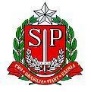 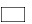 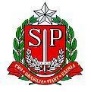 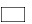 RG: RS/PV: RG: RS/PV: RG: RS/PV: NOMENOMENOMECARGO/FUNÇÃO-ATIVIDADECARGO/FUNÇÃO-ATIVIDADECARGO/FUNÇÃO-ATIVIDADECARGO/FUNÇÃO-ATIVIDADEBLOCO DE LICENÇA PRÊMIO QUE SOLICITA CONVERSÃOBLOCO DE LICENÇA PRÊMIO QUE SOLICITA CONVERSÃODATA DE ANIVERSÁRIODE/UEDE/UEDE/UEDE/UELOCALDATA DO PEDIDODATA DO PEDIDOASSINATURAASSINATURAASSINATURAASSINATURAINFORMAÇÕES DA SECRETARIA / ÓRGÃO SETORIALINFORMAÇÕES DA SECRETARIA / ÓRGÃO SETORIALNº DA PUBLICAÇÃO DO ATO DE CONCESSÃO / AVERBAÇÃO DA LICENÇA PRÊMIO CONCEDIDO (ART. 56, § 2º DA LC Nº 1080/08)Nº DA PUBLICAÇÃO DO ATO DE CONCESSÃO / AVERBAÇÃO DA LICENÇA PRÊMIO CONCEDIDO (ART. 56, § 2º DA LC Nº 1080/08)   FAZ JUS À CONVERSÃO REQUERIDA - NÃO FRUI NENHUMA PARCELA DE LICENÇA-PRÊMIO REFERENTE A ESTE BLOCO (ART. 56, § 2º DA LC Nº 1080/08)   NÃO FAZ JUS À CONVERSÃO REQUERIDA - FRUI NENHUMA PARCELA DE LICENÇA-PRÊMIO REFERENTE A ESTE BLOCO (ART. 56, § 2º DA LC Nº 1080/08)   FAZ JUS À CONVERSÃO REQUERIDA - NÃO FRUI NENHUMA PARCELA DE LICENÇA-PRÊMIO REFERENTE A ESTE BLOCO (ART. 56, § 2º DA LC Nº 1080/08)   NÃO FAZ JUS À CONVERSÃO REQUERIDA - FRUI NENHUMA PARCELA DE LICENÇA-PRÊMIO REFERENTE A ESTE BLOCO (ART. 56, § 2º DA LC Nº 1080/08)ASSIDUIDADE(ART. 56, § 2º DA LC Nº 1080/08)   NÃO POSSUI FREQUENCIA REGULAR      POSSUI FREQUENCIA REGULARASSIDUIDADE(ART. 56, § 2º DA LC Nº 1080/08)   NÃO POSSUI FREQUENCIA REGULAR      POSSUI FREQUENCIA REGULARPENAS DISCIPLINARES (ART. 56, § 2º DA LC Nº 1080/08)  NÃO FOI PUNIDO COM SUSPENSÃO NO PERÍODO     FOI PUNIDO COM SUSPENSÃO NO PERÍODOPENAS DISCIPLINARES (ART. 56, § 2º DA LC Nº 1080/08)  NÃO FOI PUNIDO COM SUSPENSÃO NO PERÍODO     FOI PUNIDO COM SUSPENSÃO NO PERÍODODATAASSINATURA E CARIMBOE N C A M I N H A M E N T OE N C A M I N H A M E N T OENCAMINHO PARA PROVIDÊNCIAS CABÍVEISENCAMINHO PARA PROVIDÊNCIAS CABÍVEISDATAASSINATURA E CARIMBO DO CH/DIRDATAASSINATURAP R O C E S S A M E N T OP R O C E S S A M E N T OP R O C E S S A M E N T ODATA DE INCLUSÃO NA FOLHA DE PAGAMENTORESTITUA-SE À ORIGEM PARA CONTROLE ARQUIVE-SEDATAASSINATURA E CARIMBO (SECRETARIA DA FAZENDA / CDP)ASSINATURA E CARIMBO (SECRETARIA DA FAZENDA / CDP)ASSINATURA E CARIMBO (SECRETARIA DA FAZENDA / CDP)